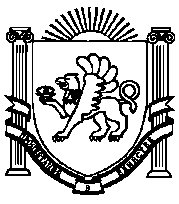 ПОСТАНОВЛЕНИЕ № 89от 12 мая 2020 года                                                                                          с.Тамбовка«Об утверждении порядка определения платы за установление сервитута, в том числе публичного, платы за проведение перераспределения земельных участков, размера цены продажи земельных участков,находящихся в собственности Ивановского сельского поселения Нижнегорского района Республики Крым»В соответствии со статьей 39.7 Земельного кодекса Российской Федерации, постановлением Правительства Российской Федерации от 16 июля 2009 года N582 "Об основных принципах определения арендной платы при аренде земельных участков, находящихся в государственной или муниципальной собственности, и о Правилах определения размера арендной платы, а также порядка, условии и сроков внесения арендной платы за земли, находящиеся в собственности Российской Федерации", статьей 12 Закона Республики Крым от 15 января 2015 года N66-ЗРК/2015 "О предоставлении земельных участков, находящихся в государственной или муниципальной собственности, и некоторых вопросах земельных отношений", постановлением Совета министров Республики Крым от 28 декабря 2019 г. N821 "О порядке определения размера арендной платы, платы за установление сервитута, в том числе публичного, платы за проведение перераспределения земельных участков, размера цены продажи земельных участков, находящихся в собственности Республики Крым, и признании утратившим силу постановления Совета министров Республики Крым от 12 ноября 2014 года N450м, распоряжением Совета министров Республики Крым от 21 ноября 2019 года N1492-р "О внесении изменений в распоряжение Совета министров Республики Крым от 29 ноября 2016 года N1498-р и применении результатов государственной кадастровой оценки земельных участков, расположенных на территории Республики Крым”, Уставом муниципального образования Ивановское сельское поселение Нижнегорского района Республики Крым, администрация Ивановского сельского поселения ПОСТАНОВЛЯЕТ:1. Утвердить прилагаемый Порядок определения платы за установление сервитута, в том числе публичного, платы за проведение перераспределения земельных участков, размера цены продажи земельных участков, находящихся в собственности Ивановского сельского поселения Нижнегорского района Республики Крым (приложение).2. Настоящее решение обнародовать на информационном стенде в здании администрации Ивановского сельского поселения Нижнегорского района Республики Крым, но адресу с. Тамбовка, уд. Школьная,3а и на официальном сайте администрации сельского поселения.3. Настоящее постановление вступает в силу с момента его подписания.4. Настоящее решение вступает в силу с 1 января 2020 года.5.Контроль исполнения настоящего постановления возложить на сектор по вопросам предоставления муниципальных услуг, землеустройства, и муниципального имущества, территориального планирования и кадрово-правовой  работы.Председатель Ивановского сельского совета -глава администрации Ивановского сельского поселения                      Шарафеев Н.Н.Исполнитель Степанова Л.Г. 25540Приложениек постановлению администрацииИвановского сельского поселенияНижнегорского районаРеспублики Крым от 12 мая 2020 годаПорядокопределения, платы за установление сервитута, втом числе публичною, платы за проведение перераспределения земельных участков, размера цены продажи земельных участков, находящихся в собственности Ивановского сельского поселения Нижнегорского районаРеспублики Крым1. Общие положенияНастоящий порядок устанавливает:- порядок определения годового размера арендной платы за земельный участок;- порядок определения цены продажи земельного участка;- порядок определения платы за установление сервитута на земельном участке;- порядок определения платы за проведение перераспределения земельных участков;- порядок, условия и сроки внесения платы за земельные участки.2. Порядок определения цены продажи земельного участка2.1. в случае, если право собственности на земельный участок приобретается на торгах, (аукционе), то цена продажи земельного участка определяется, но результатам таких торгов (аукциона).Начальной ценой, но продаже земельного участка на аукционе является рыночная стоимость такого земельного участка, определенная в соответствии с Федеральным законом Российской Федерации от 29.07.1998 № 135-ФЗ «Об оценочной деятельности в Российской Федерации» (далее Федеральный закон № 135-ФЗ).2.2. Если согласно законодательству, заинтересованное лицо имеет право покупки земельного участка в собственность без торгов, то ценой продажи земельного участка является рыночная стоимость такого земельного участка, определенная в соответствии с Федеральным законом Российской Федерации № 135-ФЗ.2.3.  в случае, если в торгах (аукционе) участвовал один участник, то он вправе, не позднее чем через 20 дней после проведения аукциона, заключить договор купли-продажи земельного участка, выставленного на торт и, по начальной цене аукциона.3.Порядок определенияплаты за установление сервитута на земельном участке.3.1. Плата за публичный сервитут - рассчитывается пропорционально площади земельного участка и (или) земель в установленных границах публичного сервитута на основании его кадастровой стоимости и рассчитывается в процентах:- 0,1% - за установление срочного сервитута;- 1,0 % - за установление постоянного сервитута.4. Порядок определения платы за проведение перераспределения Земельных участков4.1. Плата за проведение перераспределения земельных участков устанавливается на основании их кадастровой стоимости и рассчитывается в процентах:- 1,0 % - в случае, если земельный участок, за счет которого происходит перераспределение земель, не может быть сформирован в самостоятельный для соответствующего вида деятельности.- 75 % - в случае, если земельный участок за счет которого происходит перераспределение земель, может быть сформирован в самостоятельный для соответствующего вида деятельности.5. Порядок, условия и сроки внесения платы за земельные участки, находящиеся в собственности Ивановского сельского поселения5.1. Основанием для установления и взимания платы за земельный участок являются подписанные сторонами договор аренды земельного участка, соглашение об установлении сервитута, решение об установлении публичного сервитута, соглашение о перераспределении земельных участков, договор купли-продажи земельного участка, а плательщиками являются лица, подписавшие такие договоры или соглашения.5.2. Плата устанавливается в виде платежа, выраженного в денежной форме, которая вносится плательщиками путем перечисления денежных средств на банковские счета, но реквизитам, указанным в договоре, иди соглашении.В платежном документе, но перечислению платы в обязательном порядке указываются назначение платежа, дата и номер договора или соглашения, период, за который плата вносится.Внесение платы по нескольким договорам или соглашениям одним платежным документом не допускается.Датой уплаты считается дата зачисления денежных средств на расчетный счет, указанный в договоре или соглашении.5.3. Арендная плата, плата за установление сервитута или плата за перераспределение земельных участков вносится равными частями ежемесячно не позднее 10 числа месяца, следующего за отчетным периодом, а за декабрь - не позднее 20 декабря текущею финансового года.Плата за установление постоянного публичного сервитута вносится единовременным платежом в течение 10 календарных дней после принятия решения об установлении такого сервитута.5.4. Если на стороне плательщика выступают несколько лиц. плата для каждого из них определяется пропорционально их доле в праве на земельные участки в соответствии с договором или соглашением.5.5. Если договор аренды земельного участка или соглашение об установлении сервитута действует в течение неполного календарного года, плата вносится не позднее 10 числа месяца, предшествующего месяцу окончания действия соответствующего договора или соглашения. При этом месяц подписания сторонами договора или соглашения и месяц прекращения действия договора или соглашения принимаются за целые месяцы.5.6. При заключении договора или соглашения собственник земельного участка предусматривает в таком договоре или соглашении ответственность за нарушение сроков внесения платы, случаи и периодичность изменения платы. При этом арендная плата и плата за установление сервитута ежегодно, но не ранее следующего финансового года после заключения соответствующего договора или соглашения, увеличивается на размер уровня инфляции, установленного федеральным законом о бюджете Российской Федерации на очередной финансовый год и плановый период, который применяется ежегодно по состоянию на начало очередного финансового года, за исключением года проведения переоценки земельного участка.5.7. За нарушение сроков внесения платежей, установленных в настоящем Порядке, взимается пеня в размере 0.1 процента от просроченной суммы арендной платы за каждый календарный день просрочки.Внесение пени и очередного платежа, но договору или соглашению одним платежным документом не допускается.В платежном документе по перечислению пени в обязательном порядке указывается назначение платежа, дата и номер договора или соглашения, по которому произведено начисление пени.АдміністраціяІванівськогосільського поселення  Нижньогірського районуРеспублікиКримАдминистрацияИвановскогосельского поселенияНижнегорского районаРеспубликиКрымКъырымДжумхуриетиНижнегорскболюгиИвановскоекойкъасабасынынъидареси